INFORME DE GESTIÓNCONCEJO DE BOGOTÁ, D.C.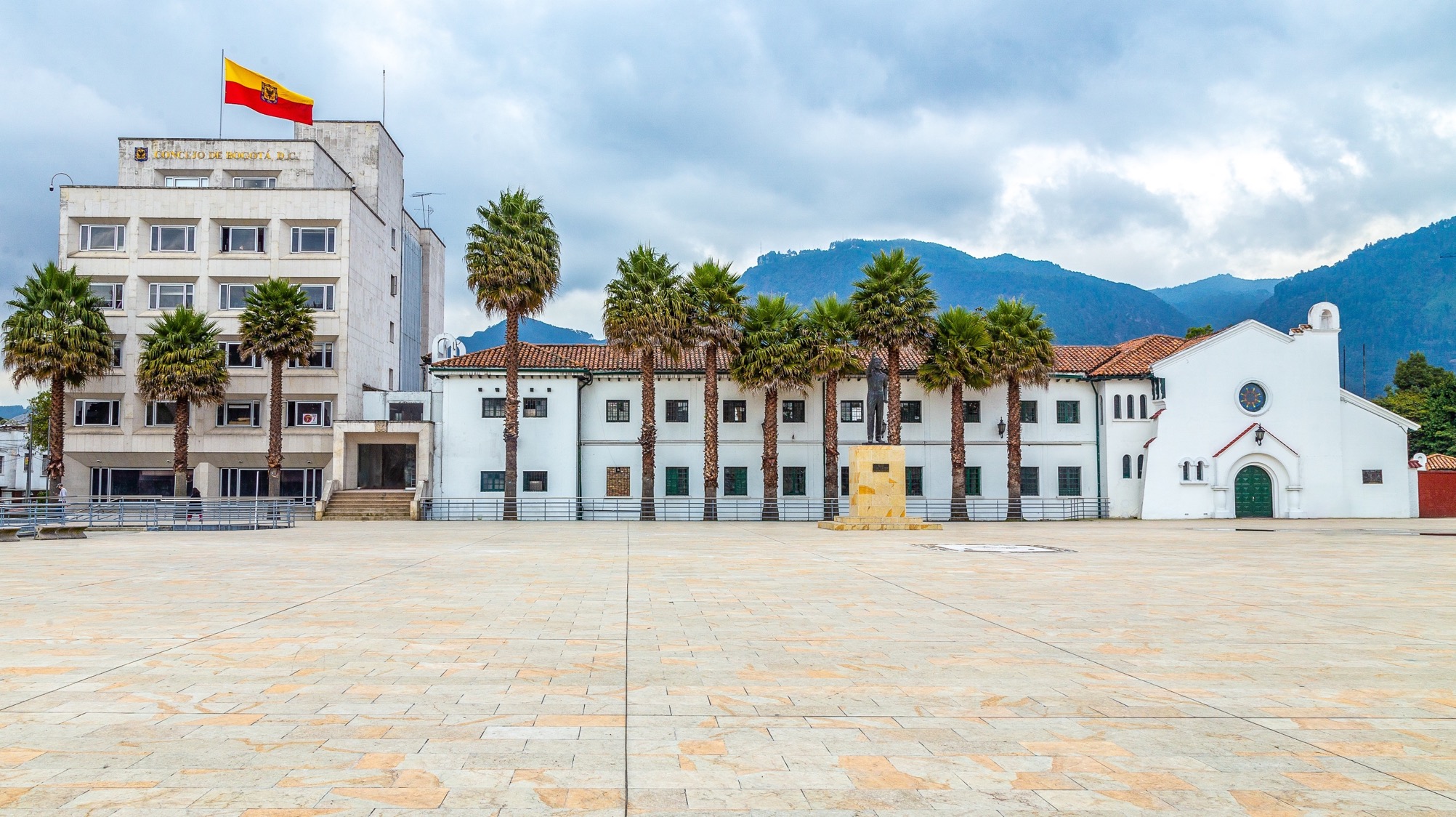 VIGENCIA 2021MESA DIRECTIVACUERPO DIRECTIVOTABLA DE CONTENIDO1	MESA DIRECTIVA	52	OFICINA DE CONTROL INTERNO	63	OFICINA ASESORA DE COMUNICACIONES	74	OFICINA ASESORA DE PLANEACIÓN	85	SECRETARIA GENERAL	95.1	COMISIÓN PRIMERA PERMANENTE DEL PLAN DE DESARROLLO Y ORDENAMIENTO TERRITORIAL	105.2	COMISIÓN SEGUNDA PERMANENTE DE GOBIERNO	115.3	COMISIÓN TERCERA PERMANENTE DE HACIENDA Y CRÉDITO PÚBLICO	126	DIRECCIÓN JURÍDICA	137	DIRECCIÓN ADMINISTRATIVA	148	DIRECCIÓN FINANCIERA	15MESA DIRECTIVAOFICINA DE CONTROL INTERNOOFICINA ASESORA DE COMUNICACIONESOFICINA ASESORA DE PLANEACIÓNSECRETARIA GENERALCOMISIÓN PRIMERA PERMANENTE DEL PLAN DE DESARROLLO Y ORDENAMIENTO TERRITORIALCOMISIÓN SEGUNDA PERMANENTE DE GOBIERNOCOMISIÓN TERCERA PERMANENTE DE HACIENDA Y CRÉDITO PÚBLICOInforme de gestión correspondiente al primer semestre de 2021.De conformidad con lo establecido en el artículo 31 del Acuerdo 741 de 2019, Reglamento Interno del Concejo de Bogotá, en concordancia con el artículo 3° del Acuerdo 688 de 2017 sobre rendición de cuentas; se presenta el informe de gestión correspondiente al período comprendido entre el 1° de enero al 30 de junio de 2021, la Comisión Tercera Permanente de Hacienda y Crédito Público, integrada así:HONORABLES CONCEJALES INTEGRANTES DE LA COMISIÓN TERCERA PERMANENTE DE HACIENDA Y CRÉDITO PÚBLICOSESIONESSesiones realizadas  Se realizaron 33 sesiones discriminadas según su desarrollo, así:La relación de sesiones obra en el Anexo No. 1 de este informe (GNV-CTP-ESP-FO-006)Se aclara que, durante el primer semestre del año 2021, la Comisión Tercera Permanente de Hacienda y Crédito Público trabajó en estrecha coordinación con la Junta de Voceros instancia en la que se acordó, entre voceros de las bancadas de todos los partidos y los presidentes (as) de las comisiones, una metodología de programación de sesiones que incluye criterios como: igualdad de participación de todas las bancadas y selección de temas de debate y proyectos de acuerdos que las bancadas prioricen. De esta forma se siguieron los cronogramas establecidos conjuntamente por la Junta de Voceros y se programó y convocó treinta y seis (36) sesiones, de las cuales se realizaron treinta y tres (33). Las siguientes sesiones fueron convocadas mediante oficio interno y trasladadas de la siguiente manera: sesión del 18 de enero con radicado 2020IE15059, se traslada para el día 22 de enero con radicado 2021IE422; sesión del 22 de enero con radicado 2021IE422, se traslada para el día 25 de enero con radicado 2021IE564.Las siguientes sesiones fueron convocadas mediante oficio interno y canceladas de la siguiente manera: sesión del 26 de febrero con radicado 2021IE1954 se cancela mediante radicado 2021IE2122; sesión del 11 de marzo con radicado 2021IE2513, se cancela mediante radicado 2021IE2635, estas sesiones fueron canceladas por instrucciones de la señora presidenta de la Comisión, la Honorable Concejala Luz Marina Gordillo Salinas, en consonancia con los acuerdos colectivos. TRÁMITE DE LOS PROYECTOS DE ACUERDO RADICADOSEn virtud del artículo 66 inciso final del Acuerdo 741 de 2019 Reglamento Interno del Concejo, a la Comisión permanente Tercera de Crédito Público fueron distribuidos (42) proyectos de acuerdo, los cuales surtieron el siguiente trámite:*El proyecto de acuerdo devuelto conforme el Art 77 es el 211 de 2020 “Por el cual se establecen los lineamientos generales para la formulación de la Política Pública Distrital de Vendedores Informales y se dictan otras disposiciones” remitido por parte de la Secretaria General para revisión del articulado únicamente.*Los proyectos de acuerdo 265 “Por el cual se efectúan unas modificaciones en materia hacendaria para el Rescate Social y económico y, se dictan otras disposiciones” radicado por la administración y el proyecto de acuerdo 294 “Por medio del cual se modifica la tarifa del Impuesto Predial de los predios de propiedad de los clubes sociales, campestres, deportivos o recreativos y se dictan otras disposiciones” ambos de la Administración se encuentra programados para debate en las sesiones extraordinarias de junio-julio conforme los Decretos 204 y 214 de 2021*Los Proyectos de Acuerdo 288 “Por el cual se avanza en la progresividad de la tarifa del impuesto predial para los predios de propiedad de los clubes sociales, campestres, deportivos o recreativos” y proyecto 289 “Por medio del cual se otorgan incentivos tributarios en el impuesto de industria y comercio, avisos y tableros (ICA), para el apoyo, fomento, soporte y protección del emprendimiento, empleo y formación juvenil, con motivo de reactivación económica en el Distrito Capital, y se dictan otras disposiciones” de autoría de los concejales se encuentran programados para debate en las sesiones extraordinarias de junio-julio conforme los decretos 204 y 214 de 2021*El Proyecto de Acuerdo 268 “Por medio del cual se establecen beneficios en el pago de obligaciones con el distrito, se modifica parcialmente el acuerdo 780 de 2020 y se dictan otras disposiciones”, remitido por Secretaria General para ser debatido en las sesiones ordinarias programadas para agosto.La relación de la totalidad de proyectos de acuerdos obra en el Anexo No. 2 (GNV-FO-002 para Secretaría General y GNV-FO-007 para Comisiones Permanentes)CONTROL POLITICO (Proposiciones)En desarrollo del control político consagrado en los artículos 52 y 53 del Acuerdo 741 de 2019, fueron radicadas, aprobadas y tramitadas en la Comisión de Hacienda y Crédito Público (52) proposiciones.Trámite de las proposiciones La relación de la totalidad de las proposiciones aparece en el Anexo No.4 formato de relación de proposiciones (CTP-FO-001)En cumplimiento del ejercicio del control político, la comisión de Hacienda y Crédito Público, durante el primer semestre del año 2021, con la participación de todas las bancadas, por acumulación de proposiciones y unidad de materia, y en cumplimiento del reglamento interno, fue necesario realizar en algunos temas hasta tres (3) y cuatro (4) sesiones, con el fin de concluir los debates; los concejales realizaron debates que por su importancia y pertinencia se destacan, a saber: Priorizada Proposición No. 458 de 2020, aprobada en sesión de la Comisión Tercera Permanente de Hacienda y Crédito Publico el día 01 de junio de 2020. Tema: Reactivación económica y superación de la pobreza en el Distrito Capital, contemplada en el Plan Distrital de Desarrollo “Un nuevo contrato social y ambiental para la Bogotá del siglo XXI”, en el contexto de la emergencia sanitaria generada por la pandemia del coronavirus COVID - 19.                                                                                                                Priorizada Proposición No. 675 de 2020, aprobada en sesión de la Comisión Tercera Permanente de Hacienda y Crédito Público el día 26 de agosto de 2020. Tema: Reactivación Económica de Bogotá frente a las medidas adoptadas para mitigar los efectos del Covid-19.  Priorizada Proposición No. 792 de 2020, aprobada en sesión de la Comisión Tercera Permanente de Hacienda y Crédito Público el día 12 de noviembre de 2020. Tema: “Progreso de la Reactivación de Hoteles, Hostales y Sector Turismo en general, de Restaurantes y Bares, y Otras Actividades del Sector”. Priorizada Proposición No. 712 de 2020, trasladada a la Comisión Tercera Permanente de Hacienda y Crédito Público el día 20 de enero de 2021; aprobada en sesión de la Comisión Segunda Permanente de Gobierno el día 15 de septiembre de 2020.Priorizada Proposición No. 487 de 2020, trasladada a la Comisión Tercera Permanente de Hacienda y Crédito Público el día 28 de enero de 2021; aprobada en sesión Plenaria el día 8 de junio de 2020.  Tema: “Reactivación Económica en el marco de la Pandemia del COVID – 19”.Priorizada Proposición No. 094 de 2020, aprobada en sesión de la Comisión Tercera Permanente de Hacienda y Crédito Publico el día 20 de enero de 2020. Tema: “Resultados obtenidos por la implementación de la política pública distrital de emprendimiento cultural e industrias creativas denomina Economía Naranja”Priorizada Proposición No. 456 de 2020, aprobada en sesión de la Comisión Tercera Permanente de Hacienda y Crédito Publico el día 01 de junio de 2020. Tema: Contratación realizada por el Distrito– Enfoque principal “Modalidad Contratación Directa” 2020.Priorizada Proposición No. 041 de 2021, aprobada en sesión de la Comisión Tercera Permanente de Hacienda y Crédito Publico el día 27 de enero de 2021. Tema: Resultados obtenidos por la implementación de la política pública distrital de emprendimiento cultural e industrias culturales y creativas denominada Economía Naranja.Priorizada Proposición No. 465 de 2020, aprobada en sesión de la Comisión Tercera Permanente de Hacienda y Crédito Publico el día 3 de junio de 2020. Tema: FUTURO DEL SITP EN BOGOTÁ D.C.Priorizada Proposición No. 038 de 2021, aprobada en sesión de la Comisión Tercera Permanente de Hacienda y Crédito Publico el día 27 de enero de 2021. Tema: TARIFA DE TRANSMILENIO 2021.Priorizada Proposición No. 027 de 2021, aprobada en sesión de la Comisión Tercera Permanente de Hacienda y Crédito Publico el día 25 de enero de 2021. Tema: SITUACIÓN FINANCIERA DEL SITP E IMPACTO FISCAL DE LA PANDEMIA EN EL SISTEMA.Priorizada Proposición No. 040 de 2021, aprobada en sesión de la Comisión Tercera Permanente de Hacienda y Crédito Publico el día 27 de enero de 2021. Tema: CUMPLIMIENTO DE LOS PAGOS DE LOS VEHÍCULOS VINCULADOS AL SITP PROVISIONAL.Priorizada Proposición No. 063 de 2021, aprobada en sesión de la Comisión Primera Permanente de Plan de Desarrollo y Ordenamiento Territorial el día 11 de febrero de 2021 y trasladad a la Comisión Tercera Permanente de Hacienda y Crédito Público. Tema: PEQUEÑOS PROPIETARIOS EN LA OPERACIÓN ZONAL DEL SITP.Priorizada Proposición No. 065 de 2021, aprobada en sesión de la Comisión Primera Permanente de Plan de Desarrollo y Ordenamiento Territorial el día 11 de febrero de 2021 y trasladada a la Comisión Tercera Permanente de Hacienda y Crédito Público. Tema: SEGURIDAD INTEGRAL DE CICLISTAS.Priorizada Proposición No. 103 de 2021, aprobada en sesión de la Comisión Tercera Permanente de Hacienda y Crédito Publico el día 4 de marzo de 2021. Tema: IMPACTOS ECONÓMICOS POR LA AFECTACIÓN DE LA PANDEMIA EN EL SERVICIO INTEGRADO DE TRANSPORTE PÚBLICO – SITP.Priorizada Proposición No. 105 de 2021, aprobada en sesión de la Comisión Tercera Permanente de Hacienda y Crédito Publico el día 4 de marzo de 2021. Tema: SITUACIÓN FINANCIERA DEL SITP.Priorizada Proposición No. 605 de 2020, aprobada en sesión de la Comisión Tercera Permanente de Hacienda y Crédito Publico el día 21 de julio de 2020.Tema: “INGRESO MÍNIMO SOLIDARIO”.Priorizada Proposición No. 633 de 2020, aprobada en sesión de la Comisión Tercera Permanente de Hacienda y Crédito Publico el día 30 de julio de 2020. Tema: GIROS ECONÓMICOS BOGOTÁ SOLIDARIA EN CASA.Priorizada Proposición No. 668 de 2020, aprobada en sesión de la Comisión Tercera Permanente de Hacienda y Crédito Publico el día 19 de agosto de 2020.Tema: PROPOSICIÓN ADITIVA A LA PROPOSICIÓN No. 633 de 2020 - GIROS ECONÓMICOS BOGOTÁ SOLIDARIA EN CASA.Priorizada Proposición No. 552 de 2020, aprobada en sesión de Plenaria el día 11 de julio de 2020 y trasladada a la Comisión Tercera Permanente de Hacienda y Crédito Publico el día 28 de mayo de 2021. Tema: SERVICIO DE ALUMBRADO PUBLICO EN BOGOTA D.C.Priorizada Proposición No. 024 de 2021, aprobada en sesión de la Comisión Tercera Permanente de Hacienda y Crédito Publico el día 25 de enero de 2021. Tema: CUPO DE ENDEUDAMIENTO.Priorizada Proposición No. 227 de 2021, aprobada en sesión de la Comisión Tercera Permanente de Hacienda y Crédito Publico el día 11 de mayo de 2021. Tema: RECURSOS APROBADOS A TRAVÉS DEL CUPO DE ENDEUDAMIENTO.Priorizada Proposición No. 236 de 2021, aprobada en sesión Plenaria el día 19 de mayo de 2021 y trasladada a la Comisión Tercera Permanente de Hacienda y Crédito Publico el día 04 de junio de 2021. Tema: CUPO DE ENDEUDAMIENTO.Priorizada Proposición No. 257 de 2021, aprobada en sesión de la Comisión Tercera Permanente de Hacienda y Crédito Publico el día 27 de mayo de 2021. Tema: PRESUPUESTO DISTRITAL Y CUPO DE ENDEUDAMIENTO DE BOGOTA.Priorizada Proposición No. 267 de 2021, aprobada en sesión de la Comisión Segunda Permanente de Gobierno el día 01 de junio de 2021 y trasladada a la Comisión Tercera Permanente de Hacienda y Crédito Publico el día 02 de junio de 2021. Tema: EJECUCION DE RECURSOS DEL CUPO DE ENDEUDAMIENTO 2020.REALIZACIÓN DE FOROS Y CABILDOSEn ejercicio del control político y en cumplimiento del Plan de Acción de la Comisión, durante la presente vigencia se realizo el 21 de mayo de 2021 la capacitación de los cabildantes estudiantiles.COMISIONES ACCIDENTALES En cumplimiento del artículo 36 y 60 del Acuerdo 741 de 2019, Reglamento Interno del Concejo, en el primer semestre:En ejercicio de la gestión normativa, se creó una comisión accidental para concertar el articulado para el Proyecto de Acuerdo 211 de 2020. "Por el cual se establecen los lineamientos generales para la formulación de la Política Pública Distrital de Vendedores Informales y se dictan otras disposiciones".Como resultado de los debates de control político, no se conformó ninguna Comisión accidental, transitorias, de vigilancia o AD-HOC, Anexo No. 3. Comisiones Accidentales, Transitorias, de Vigilancia o Ad-Hoc (GNV-CTP-ESP-FO-003)ELECCIÓN DE SERVIDORES DE PERÍODO FIJO En la sesión del 14 de enero de 2021, la Comisión Tercera Permanente de Hacienda Y crédito Público, eligió por el periodo 2021 la Mesa Directiva de la Comisión integrada por: Presidenta: Honorable Concejala LUZ MARINA GORDILLO SALINAS – de la Bancada del Partido  Partido Liberal Colombiano. Primer Vicepresidente: Honorable Concejal OSCAR JAIME RAMIREZ VAHOS – Bancada Partido Centro Democrático.Segundo Vicepresidente: Honorable Concejal JUAN JAVIER BAENA MERLANO – Bancada Movimiento Bogotá para la Gente.En el proceso de elección de los integrantes de la mesa directiva de la comisión, se postula a la H.C. Ati Quigua Izquierdo para la segunda vicepresidencia, quien declina y sede está vicepresidencia a algún otro honorable concejal.En la sesión del 23 de febrero de 2021, fue elegida la doctora CLARA INÉS PARRA ROJAS como Subsecretaria de Desapacho de la Comisión Tercera Permanente de Hacienda y Crédito Publico para el periodo 2021 – 2022DIRECCIÓN JURÍDICADIRECCIÓN ADMINISTRATIVADIRECCIÓN FINANCIERAÁLVARO ACEVEDO LEGUIZAMÓNPartido LiberalMARCO FIDEL ACOSTA RICOPartido Colombia Justa LibresADRIANA CAROLINA ARBELAEZ GIRALDOPartido Cambio RadicalEDWARD ANÍBAL ARIAS RUBIOPartido VerdeJUAN JAVIER BAENA MERLANOMovimiento Bogotá Para La Gente LUCÍA BASTIDAS UBATEPartido VerdeANA TERESA BERNAL MONTAÑEZCoalición Colombia Humana-UPCARLOS ALBERTO CARRILLO ARENASPartido Polo DemocráticoANDRÉS EDUARDO FORERO MOLINAPartido Centro DemocráticoLUZ MARINA GORDILLO SALINASPartido LiberalLUIS CARLOS LEAL ANGARITAPartido VerdeANDRES DARIO ONZAGA NIÑOPartido VerdeATI SEYGUNDIBA QUIGUA IZQUIERDOMovimiento Alternativo Indígena y Social MAISOSCAR JAIME RAMIREZ VAHOSPartido Centro Democrático RUBÉN DARIO TORRADO PACHECOPartido de la UMesDías de sesiónDías de sesiónDías de sesiónDías de sesiónDías de sesiónDías de sesiónDías de sesiónDías de sesiónDías de sesiónDías de sesiónDías de sesiónDías de sesiónDías de sesiónTotalEnero142527284Febrero49151723256Marzo491321275Abril71012131622287Mayo3111824275Junio37101620216                                   Total, Sesiones                                   Total, Sesiones                                   Total, Sesiones                                   Total, Sesiones                                   Total, Sesiones                                   Total, Sesiones                                   Total, Sesiones                                   Total, Sesiones                                   Total, Sesiones                                   Total, Sesiones                                   Total, Sesiones                                   Total, Sesiones                                   Total, Sesiones                                   Total, Sesiones33MesControl PolíticoGestión NormativaElecciónOtras Sec. Gral.TotalEnero3014Febrero2226Marzo1405Abril5207Mayo1405Junio2606Total, Sesiones1416333% de Participación (No. Sesiones/Total Sesiones del semestre)42%48%9%0,0100%Trámite de Proyectos de AcuerdoTrámite de Proyectos de AcuerdoTrámite de Proyectos de AcuerdoTrámite de Proyectos de AcuerdoTrámite de Proyectos de AcuerdoTrámite de Proyectos de AcuerdoBancadasRadicadosPriorizadosAprobadosArchivadosRemitidos a sec. General (Art 77. Par)POLO DEMOCRÁTICO ALTERNATIVO22110PARTIDO CAMBIO RADICAL31030PARTIDO LIBERAL11010PARTIDO DE LA U00000PARTIDO CONSERVADOR21020PARTIDO MIRA43221*MOVIMIENTO MAIS00000PARTIDO ALIANZA VERDE 19*51150BOGOTÁ PARA LA GENTE31120COALICIÓN COLOMBIA HUMANA - UP00000PARTIDO CENTRO DEMOCRÁTICO31120PARTIDO COLOMBIA JUSTAS LIBRES00000PARTIDO DIGNIDAD20020TOTAL, BANCADAS39156301ADMINISTRACIÓN 3*1100 CONTRALORIA00000TOTAL, PROYECTOS TRAMITADOS42167301Proposiciones TramitadasProposiciones TramitadasProposiciones TramitadasProposiciones TramitadasProposiciones TramitadasProposiciones TramitadasProposiciones TramitadasProposiciones TramitadasProposiciones TramitadasBancadasAprobadas en la vigenciaDebatidas (par. 2, art 54)*Debatidas (par. 2, art 54)*Pendientes de debateArchivadasTrasladadas a otras comisiones y a secretaría generalRecibidas de otras comisiones y de secretaría generalPriorizadas año en cursoBancadasAprobadas en la vigenciaAño anteriorAño en cursoPendientes de debateArchivadasTrasladadas a otras comisiones y a secretaría generalRecibidas de otras comisiones y de secretaría generalPriorizadas año en cursoPOLO DEMOCRÁTICO ALTERNATIVO10011000PARTIDO CAMBIO RADICAL411310001PARTIDO LIBERALCOLOMBIANO16221220002PARTIDO DE LA U10011100PARTIDO CONSERVADORCOLOMBIANO22202002PARTIDO POLITICO MIRA01005000MOVIIENTO MAIS10010000PARTIDO ALIANZA VERDE 14131110123BOGOTÁ PARA LA GENTE100110011COALICIÓN COLOMBIA HUMANA - UP20020000PARTIDO CENTRO DEMOCRÁTICO621516201PARTIDO COLOMBIA JUSTAS LIBRES33302113PARTIDODIGNIDAD20110011TOTAL52121337775514